William Victor NorthWilliam Victor North, born in Watford in 1897, was the younger son of Edward and Mercy Jane North of 53 Lower Paddock Road, Oxhey. His father was a labourer in a gas factory. In 1911 he was still at school but he volunteered in 1915, enlisting as Private 328631 in the Suffolk Regiment. After training served at various stations, he was drafted to France in 1917, but shortly afterwards was invalided home. He died of pneumonia on 2 April 1918, aged 20, and was buried in Bushey (St James’) churchyard. He is commemorated on the memorials at St Matthew’s Church, Oxhey and at Bushey & Oxhey Methodist Church. His elder brother, Sidney Edward North, died in Salonika on 30 September 1918. 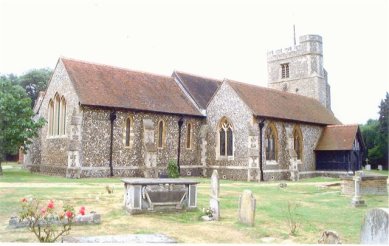 